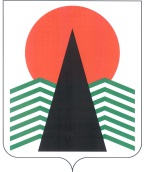 АДМИНИСТРАЦИЯ  НЕФТЕЮГАНСКОГО  РАЙОНАпостановлениег.НефтеюганскО временном прекращении движения пешеходовпо пешеходному мостуВ связи с проведением планово-предупредительного ремонта пешеходного моста на 510 км линии Тюмень-Нижневартовск ст.Салым на основании 
проектной документации, муниципального контракта от 11.12.2018 
№ 0187300001718000682-0055565-01, в целях обеспечения безопасности 
движения пешеходов по пешеходному мосту  п о с т а н о в л я ю:Ввести в период с 06.05.2019 по 23.07.2019 временное прекращение движения пешеходов по пешеходному мосту на 510 км линии Тюмень-Нижневартовск ст.Салым.Директору муниципального казенного учреждения «Управление капитального строительства и жилищно-коммунального комплекса Нефтеюганского района» Убасову С.В.:Организовать совместно с подрядной организацией ООО «Аркада МСК» временное прекращение движения пешеходов путем установки соответствующих дорожных знаков и ограждающих устройств. Дорожные знаки о закрытии движения пешеходов и ограждающие устройства установить в течение одного календарного дня после даты введения прекращения движения и выполнить их демонтаж в течение одного календарного дня после истечения даты прекращения движения. Директору департамента строительства и жилищно-коммунального комплекса – заместителю главы Нефтеюганского района Кошакову В.С. за тридцать календарных дней до начала прекращения движения пешеходов по пешеходному мосту на 510 км линии Тюмень-Нижневартовск ст.Салым разместить на официальном сайте органов местного самоуправления Нефтеюганского района сведения 
о причинах и сроках прекращения движения.Директору департамента образования и молодежной политики Нефтеюганского района Котовой Н.В. организовать бесплатную перевозку обучающихся до образовательных организаций и обратно на период прекращения движения пешеходов по пешеходному мосту на 510 км линии Тюмень-Нижневартовск ст.Салым.Настоящее постановление подлежит опубликованию в газете «Югорское обозрение» и размещению на официальном сайте органов местного самоуправления Нефтеюганского района. Контроль за выполнением постановления возложить на директора департамента строительства и жилищно-коммунального комплекса – заместителя главы Нефтеюганского района. Кошакова В.С.Исполняющий обязанности Главы района							С.А.Кудашкин01.04.2019№ 716-па№ 716-па